DAFTAR PUSTAKAAmalia, Ita., Triana, L., & Anwar, S. (2021). Alih Kode dan Campur Kode dalam Tuturan Pelayanan KTP di Kantor Kecamatan Pangkah Kabupaten Tegal dan Implikasinya.JurnalWahana Pendidikan.https://scholar.google.co.id/scholar?oi=bibs&hl=id&q=related:Cn5mYvf1X5QJ:scho lar.google.com/#d=gs_qabs&t=1650298388392&u=%23p%3DCn5mYvf1X5QJ. Diunduh, 18April 2022Andini, Cahyaningtyas, Dyah, dkk. 2021. Analisis Makna Konotatif Dalam Novel Nanti Kita Cerita Tentang Hari Ini Karya Marchella Fp. Serunai Bahasa Indonesia,18(2).https://scholar.google.com/scholar?hl=id&as_sdt=0%2C5&q=jurnal+konotasi+ pada+novel&oq=#d=gs_qabs&t=1649834542263&u=%23p3DzmAps6ybwpUJ. Diunduh, 16Febuari 2022.Chaer, Abdul 2013 Pengantar Semantik Bahasa Indonesia/ Abdul Chaer. Jakarta: Rineka Cipta.Farid Abdul,2017 Jurnal Skripsi Analisis Makna Konotatif dalam Teks Novel “Cinta Suci Zahran karya Habiburahman El Shirazy” Universitas Mataram.Hayati,Aini, dan Jaidah Nailatul Nuril. 2020. Analisis Makna Dekoktatif dan Konotasi Dalam Novel Dua Barista karya Najhaty Sharma. Kajian ilmu Pendidikan Bahasa dan Sastra Indonesia, 2(1).https://scholar.google.com/scholar?start=10&q=jurnal+konotasi+pada+novel&hl=id&as_s dt=0,5#d=gs_qabs&t=1649834672689&u=%23p%3DBQSjbJDrQ2gJ. Diunduh, 16 Febuari 2022.Holovashchenko.2018.Connotative Features in The Novel “In The Heartof The Country” By John Maxwell Coetzee.youngscientist 3 (55)Kodriyaningrum, Dina. 2020. Analisis Denotasi dan Konotasi Terhadap Narasi Perempuan Bercadar Dalam Novel Ayat-Ayat Cinta 2. https://scholar.google.com/scholar?hl=id&as_sdt=0%2C5&q=http%3A%2F%2Fdigilib.uinsby.ac.id%2F45246%2F&btnG=#d=gs_qabs&t=1649838603919&u=%23%3DMQXWiB7KCLcJ.Diunduh, 16Maret 2022.4.Lado, Versatile Holiday,2021.Pengertia Bahasa, Peran dan Fungsi Bahasa Secara Umum di Masyarakat. https://amp-tirto-id.cdn.ampproject.org/v/s/amp.tirto.id/pengertian-bahasa-peran-fungsi- bahasa-secara-umum- dimasyarakatgdhW?amp_js_v=a6&amp_gsa=1&usqp=mq331AQKKAFQArABIIACAw%3D%3D#a oh=16498421244801&amp_ct=1649842129445&referrer=https%3A%2F%2Fwww.google.com &amp_tf=Dari%20%251%24s&ampshare=https%3A%2F%2Ftirto.id%2Fpengertian-bahasa- peran-fungsi-bahasa-secara-umum-di-masyarakat-gdhW. Diunduh, 16 Febuari 2022.Mahsun. 2012. Metode Penelitian Bahasa. Jakarta: Raja Grafindo Persada. Neuman, Yair , Yochai Cohen and dan Assaf. 2015.How Do We UnderstandTheMeaningofConnotations?ACognitiveComputationalmodelSemiotica 205: 1-6.Nugraha, Achmad, Fajar, Putra. 2019. Makna Konotasi Dalam Buku Habis Galau Terbitlah Move On KaryaJ. Sumardianta. SimkiUnp Kediri. Nugraha, Achmad, Fajar, Putra. 2019. Makna Konotasi DalamBuku Habis Galau. http://simki.unpkediri.ac.id/detail/14.1.01.07.0027. Diunduh, 16 Febuari 2022.Nugrahani, Farida.2014. Metode Penelitian Kualitatif. Surakarta: Ebook. Riadi Muchlisin, 2018 Pengertian Novel, Ciri dan Unsur-unsur Novel.https://www.kajianpustaka.com/2018/04/pengertian-ciri-dan-unsur-unsur- novel.html?m=1. Diunduh, 16 Februari 2022.Wahyuni, Resty dan Siti Fatma Sari. 2019.Makna Denotatif dan Konotatif pada Artikel Pos Jakarta.SchoolEducationJournal, 9(4).https://scholar.google.com/scholar?hl=id&as_sdt=0%2C5&q=jurnal+pada+artikel+pos+jak arta&btnG=#d=gs_qabs&t=1649836550051&u=%23p%3DaP-L_wusiRoJ Diunduh, 16 Febuari 2022LAMPIRAN – LAMPIRANLAMPIRAN 1RENCANA PELAKSANAAN PEMBELAJARANTUJUAN PEMBELAJARAN.Siswamampubertanya jawab tentang unsur kebahasaan/ciri-ciri bahasa teks cerita moral/fabel dari hasil membaca teks modelKEGIATAN PEMBELAJARANPENILAIANSikapKet.Skor : 4. SangatBaik, 3. Baik, 2. Cukup, 1. Kurang, SkorMaksimal 20JumlahSkorSiswaNilai =	 			X 100 Skor Total MaksimalKeterampilan*) Ketentuanskormaksimal ideal Menjelaskan	10Menyebutkan	10Menemukan	20Mengidentifikasi	30Menyimpulkan	30Total skor ideal	100Penilaian KeterampilanRumus yang digunakanuntukmengubahskormenjadinilai: JumlahSkorSiswaNilai =	 		X 100Skor Total Ideal KonversiNilaiLAMPIRAN 2SILABUSLAMPIRAN 3DATA BUKUJudul: The Chornicles of AudyPenulis: Orizuka Penyunting: Tia Widiana Genre: NovelCetakan: pertamaJuli 2013Ukuran: 14,8 x 21 cmTebal: 320 HalamanISBN: 978-602-7742-21-5DATA BUKU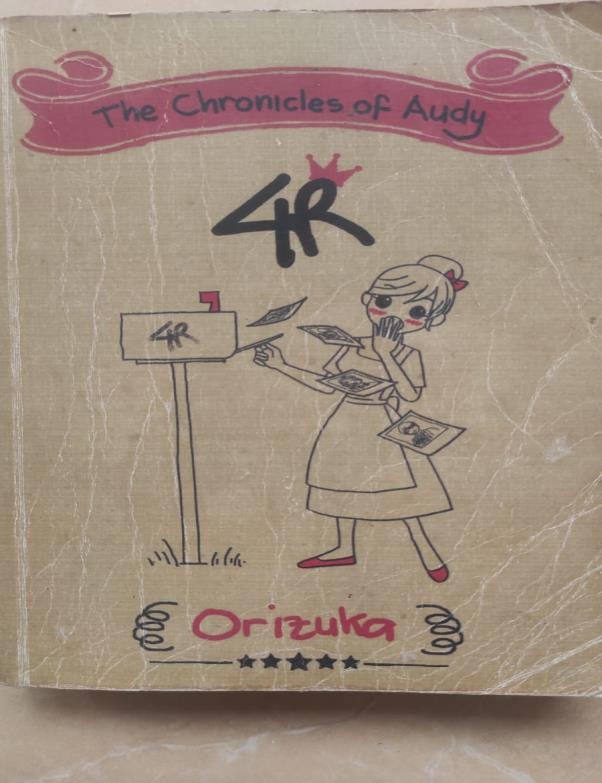 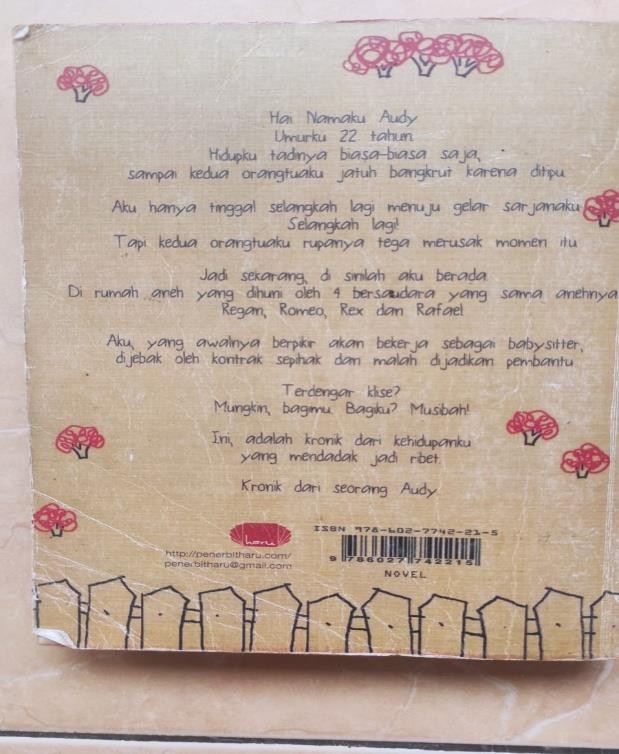 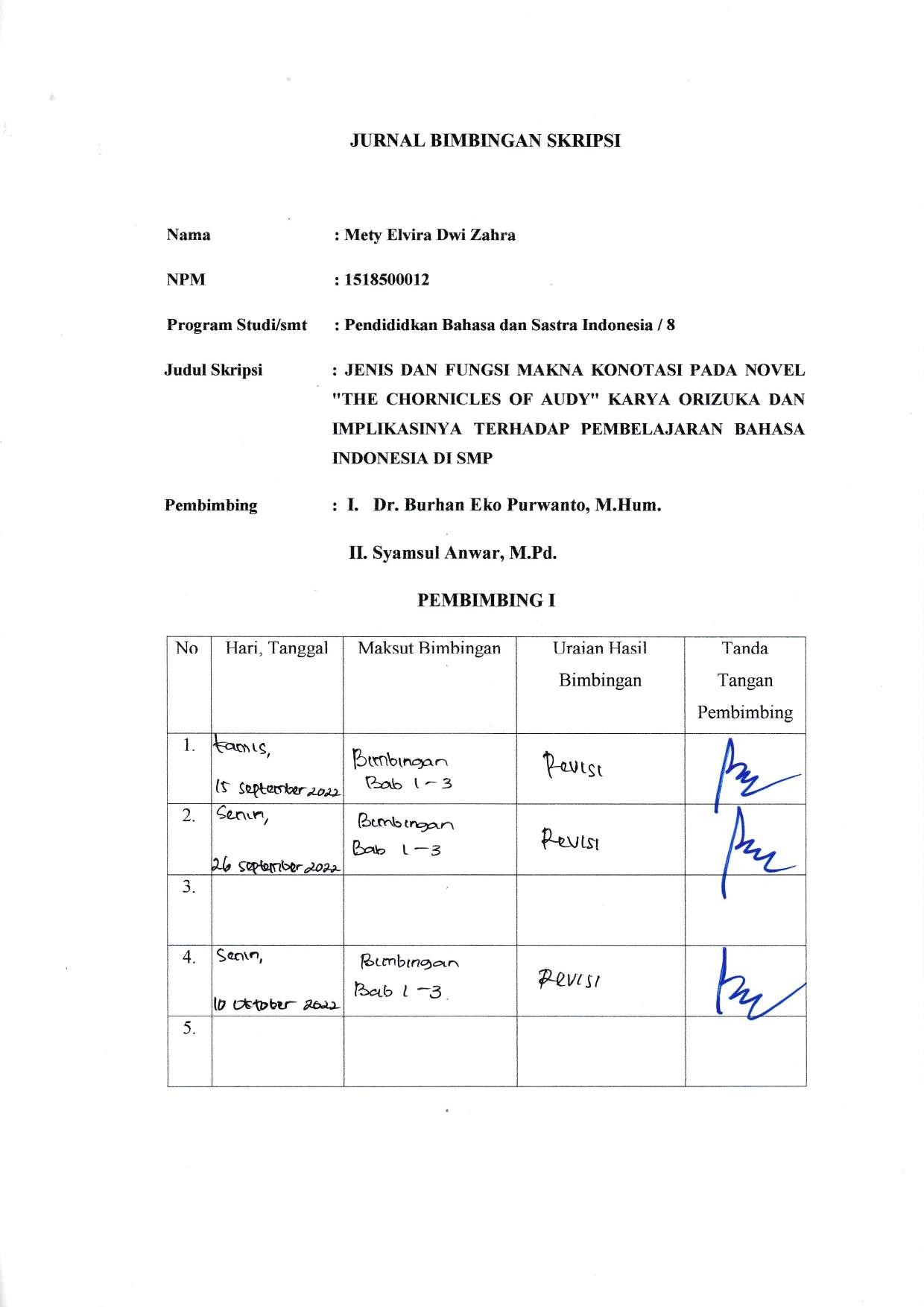 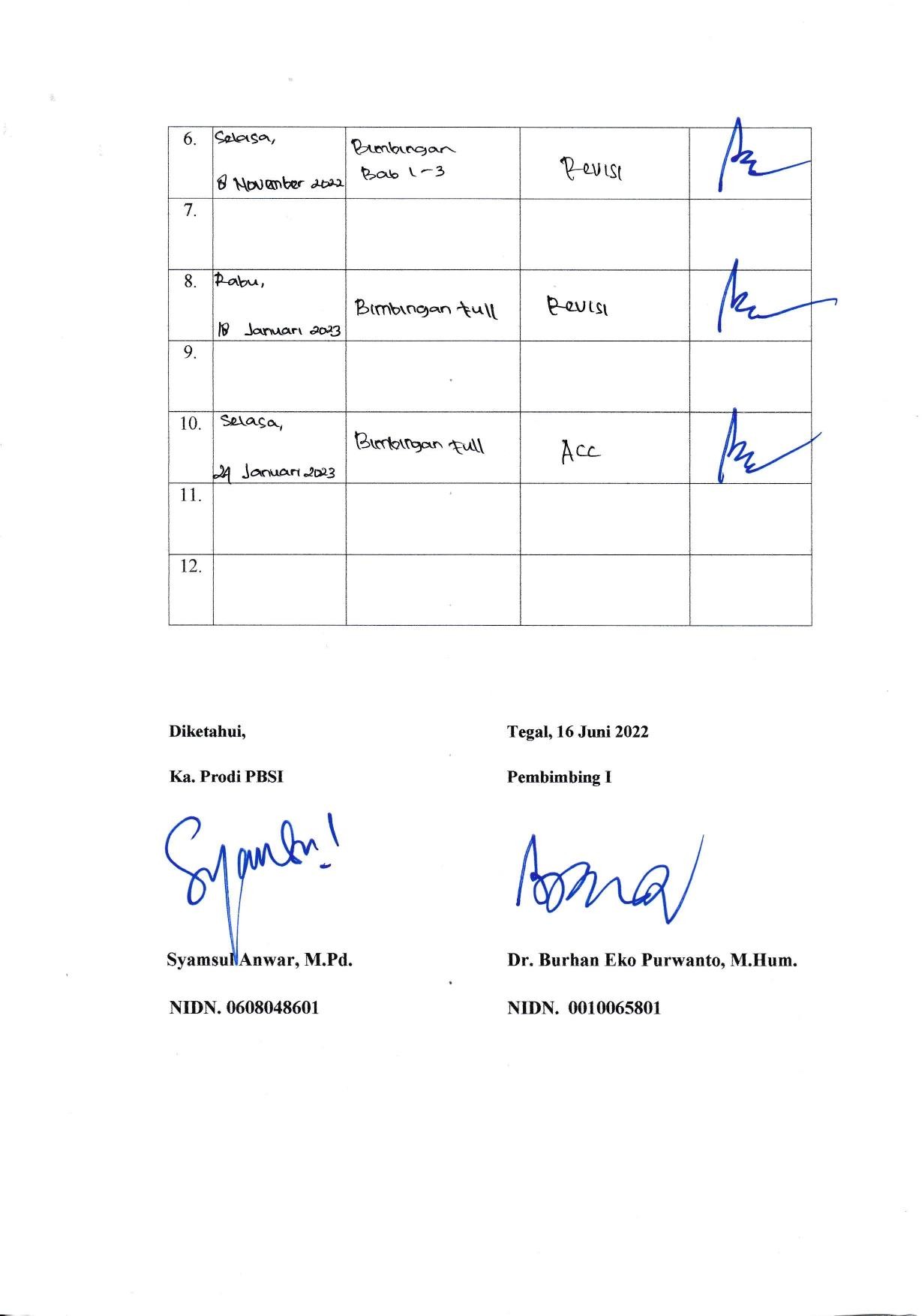 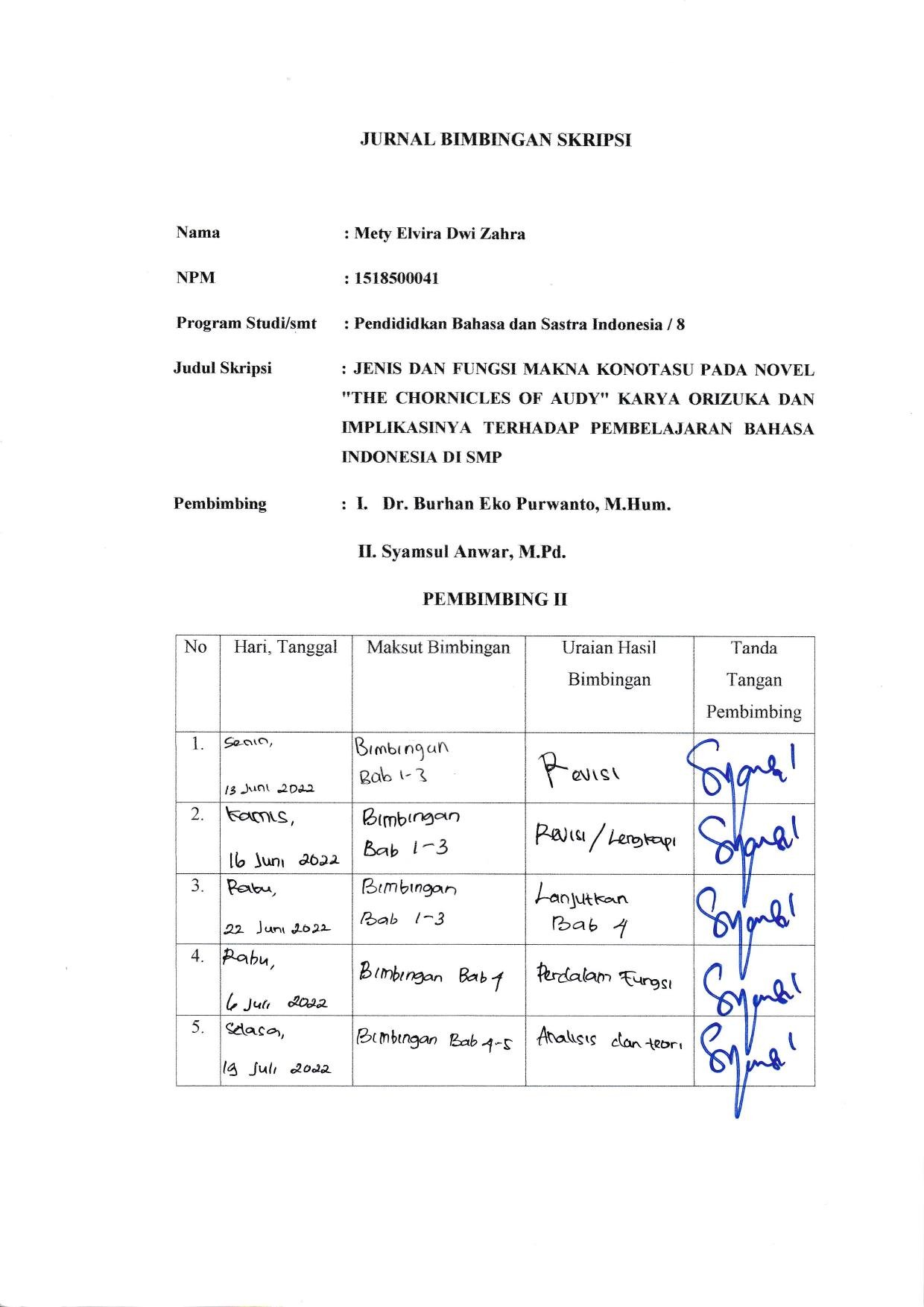 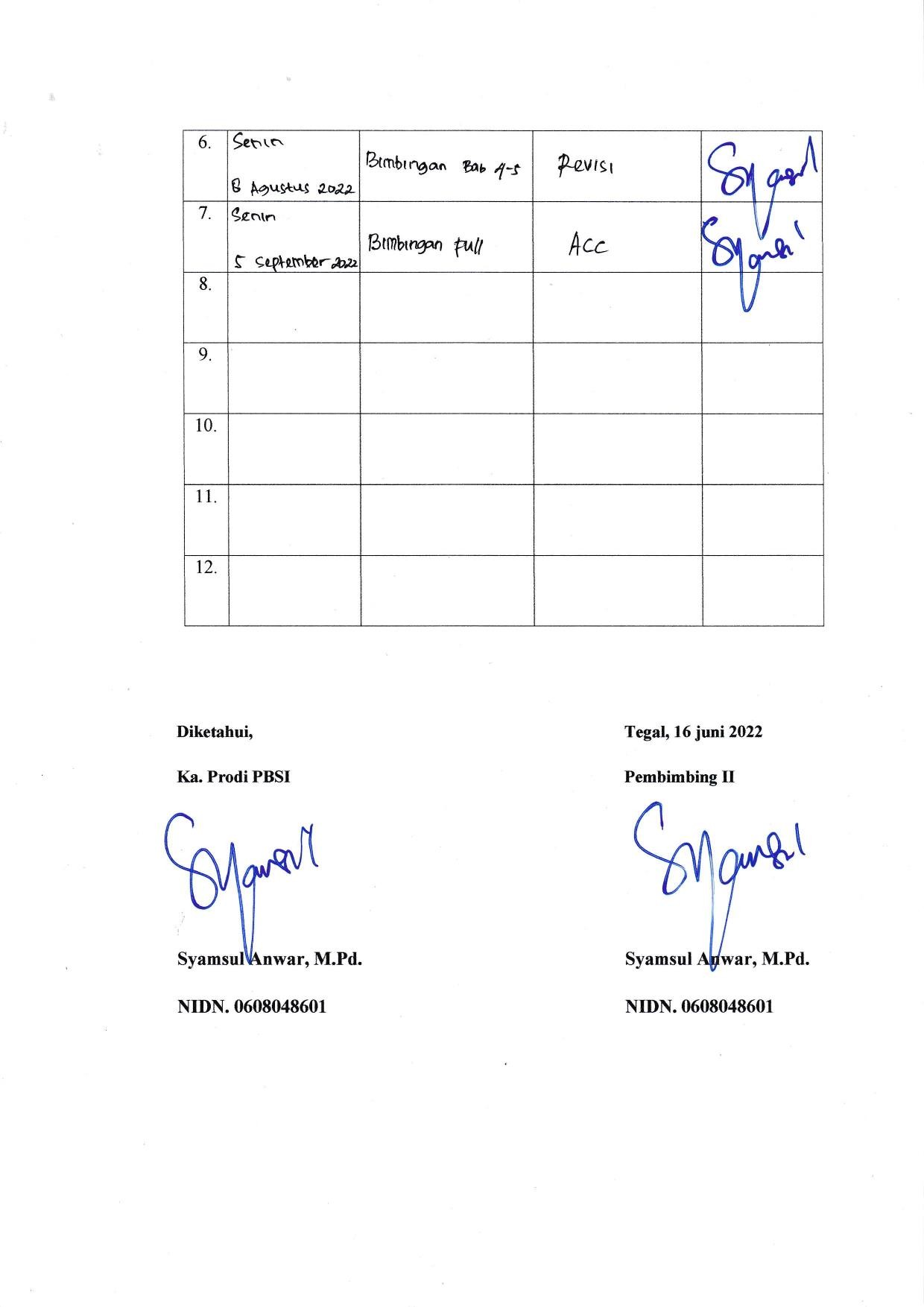 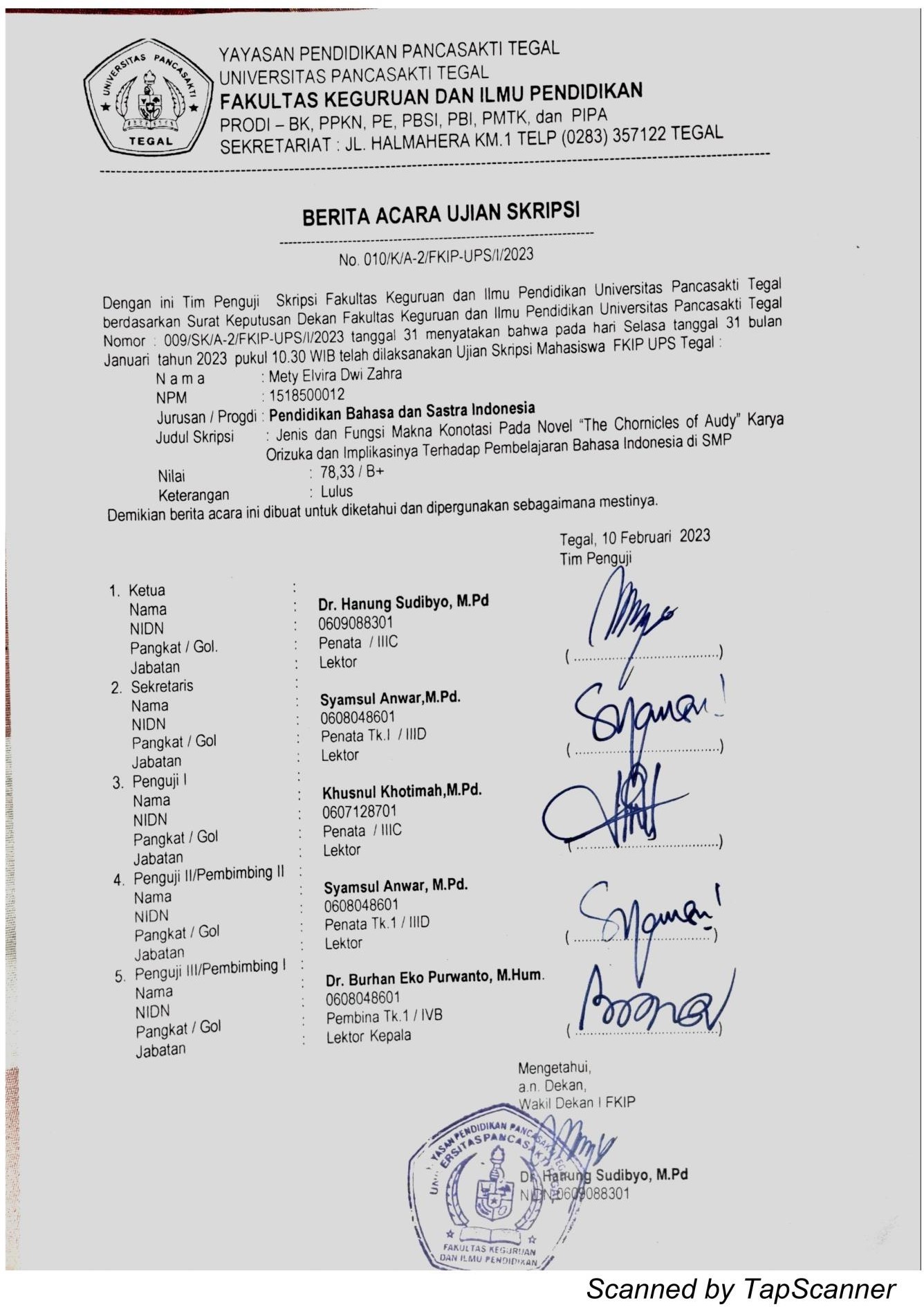 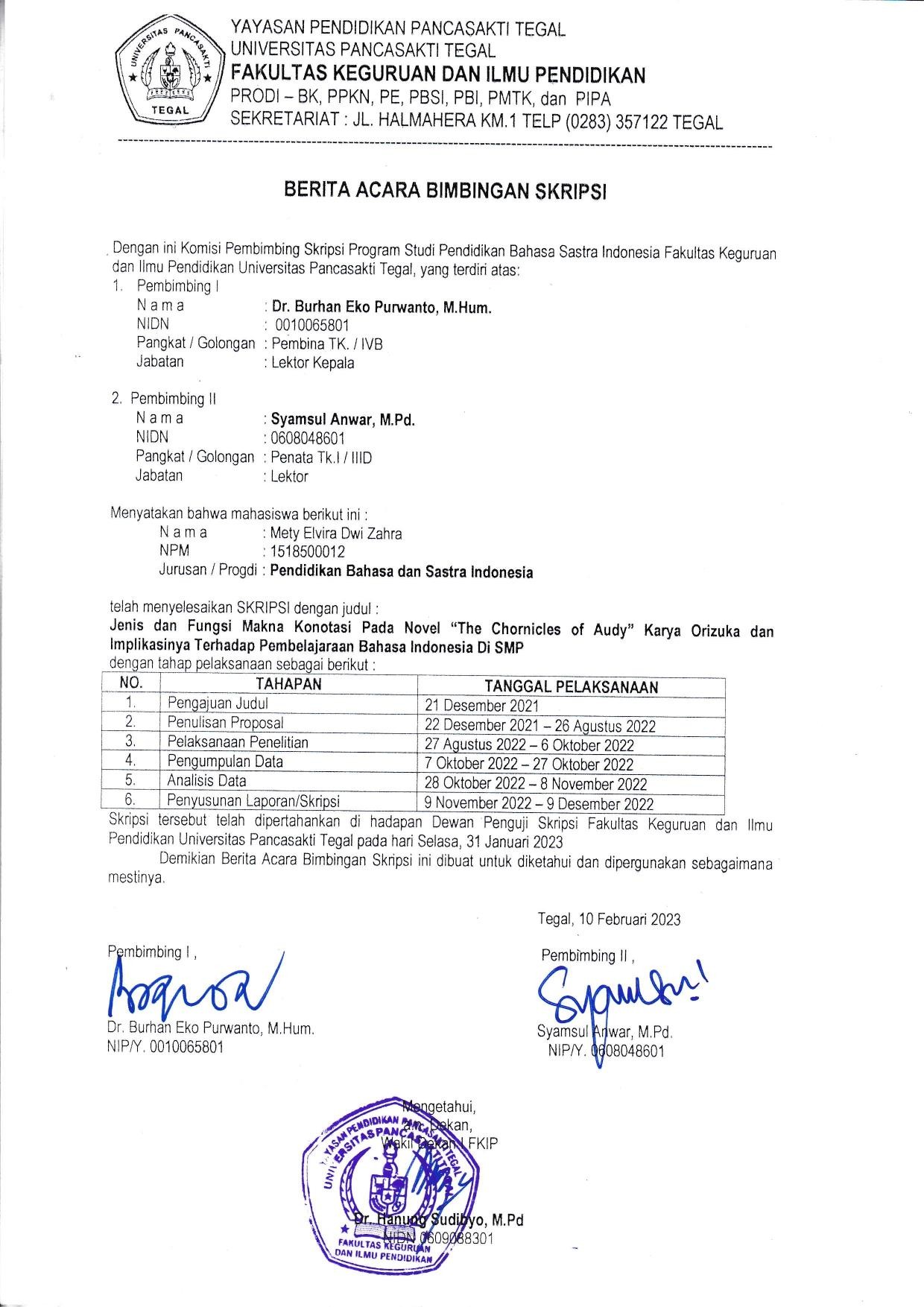 Mata pelajaran: Bahasa IndonesiaMateri: MemahamiStruktur Teks dan Aspek KebahasaanKelas / Semester: VIII / 2Alokasi Waktu: 10 menitKD: 4.4 Meringkas teks cerita moral/fabel, ulasan, diskusi, cerita prosuder, dan cerita biografi baik seacara lisan maupun tulisan.No.Langkah-langkahKegiatanAlokasi waktu1.Kegiatan Awal2 menitGuru membuka dengan salam dan siswa meresponnya melalui.Siswa bersama guru berdoa sebelum pelajaran dimulaiGuru mengkondisikan siswa agar suasana menyenangkan dan siswa siap mengikuti pembelajaran, dilanjutkan dengan mengecek kehadiran siswaGuru menyampaikan kompetensi dasar dan tujuan pembelajaran yang akan dicapai oleh siswa dan manfaatnya dalam kehidupan sehari-hari.Siswa menerima informasi dan menyimak penjelasan pembelajaran yang akan dilalui.2.Kegiatan Inti6 menita.Pemberian RangsanganSiswa membentuk kelompok yang beranggotakan 4-5 orang.Siswa memerhatikan contoh novel yang di berikanoleh guruSiswa dan guru melakukan diskusi interaktif mengenai materi yang sedang dibahas,yaitu tentang unsur kebahasaan/ciri-ciri bahasa tekscerita moral/fabelb.Identifikasi MasalahSiswa diminta untuk membaca membaca novel yang sudah di pilih oleh siswaGuru meminta siswa untuk mengidentifikasi unsur kebahasaan/ciri-ciri bahasa teks cerita moral/fabelSiswa melakukan diskusi bersama kelompoknya dengan bimbingan guru yang siap mengarahkan.c.Pengolahan DataSiswa	bersama	kelompoknya mengidentifikasikan unsur kebahasaan/ciri-ciri bahasa teks cerita moral/fabel,Setiap kelompok menyusun hasil temuannya, yakni tentang unsur kebahasaan/ciri-ciri bahasateks cerita moral/fabeld.Pemeriksaan DataSetiap	kelompok	mempresentasikan	hasil diskusinyaKelompok lain memberi komentar terhadap hasil diskusi yang dipresentasikan.Setiap	kelompok	yang	presentasi	mencatat masukanmasukan dari kelompok lain.Siswa berdialog interaktif tentang presentasi yang dilakukan oleh kelompok dengan penguatan dariguru.e.Penarikan KesimpulanSetiap	kelompok	menyempurnakan	hasil presentasinya berdasarkan masukan- masukan darikelompok lain.3.Kegiatan Penutup2 menitSiswa bersama guru menyimpulkan pembelajaran yang telah dilaksanakan.Guru memberikan umpan balik positif terhadap siswaGuru bersama siswa melakukan refleksi terkait dengan materi pembelajaran.Siswa	menyimak	penjelasan	kegiatan	pada pertemuan berikutnya dari guru.Guru	menutup	pembelajaran	denganmengucapkan salam.NoNama SiswaAspek Yang DinilaiAspek Yang DinilaiAspek Yang DinilaiAspek Yang DinilaiAspek Yang DinilaiTotal SkorNoNama SiswaKerja SamaTanggung JawabSantunDisiplinJujurTotal SkorNoNama SiswaKriteria yang diberi skorKriteria yang diberi skorKriteria yang diberi skorKriteria yang diberi skorKriteria yang diberi skorKriteria yang diberi skorNoNama SiswaMenjelaskanMenyebutkanMenemukanMengidentifikasiMenyimpulkanTotalskor1.2.3.4.No.Aspek yang DinilaiKriteria JawabanSkor1IsiIsi persis sama dengan aslinya, singkat, padat, dan mudah dipahami.27 - 301IsiIsi cukup sama dengan aslinya, singkat, padat, dan mudah dipahami.22 - 261IsiIsi kurang sama dengan aslinya, kurang tepat, tetapi masihmudah dipahami.17 - 211IsiIsi tidak sama dengan aslinya, tidak tepat, dan tidak mudah dipahami.13 - 162OrganisasiSangat teratur dan rapi, sangat jelas, sangat kaya akangagasan, urutan sangat logis.18 - 202OrganisasiTeratur dan rapi, jelas, kaya akan gagasan, urutan logis.14 - 172OrganisasiKurang teratur dan rapi, kurang jelas, kurang gagasan,urutan kurang logis.10 - 132OrganisasiTidak teratur dan rapi, tidak jelas, miskin akan gagasan,urutan tidak logis.7 – 93DiksiPenggunaan diksi sangat tepat dan bervariasi.18 - 203DiksiPenggunaan	diksi	kurang	tepat	dan	tidak Bervariasi14 - 173DiksiPenggunaan diksi	tidak	tepat	tetapi tidakmengganggu pemahaman.10 - 133DiksiPenggunaan diksi tidak tepat dan mengganggupemahaman.7 – 94.Tata BahasaMenggunakan bahasa baku, kalimat yang digunakan komunikatif dan menarik, tidak ada kalimat yang ambigu.22 - 254.Tata BahasaMenggunakan bahasa baku, kalimat yang digunakan komunikatif dan menarik, terdapat sedikit kalimat yangambigu.18 - 214.Tata BahasaMenggunakan bahasa kurang baku, kalimat yang digunakan kurang komunikatif dan menarik, terdapatkalimat yang ambigu.11 - 17Menggunakan	bahasa	tidak	baku,	kalimat		yang digunakan	tidak	komunikatif   dan	menarik,	banyakterdapat kalimat yang ambigu.5 - 105.EjaanMenguasai aturan penulisan dan tidak terdapat kesalahanejaan.55.EjaanCukup menguasai aturan penulisan, terdapat beberapa kesalahan ejaan, tetapi tidak mengaburkan makna.45.EjaanKurang menguasai aturan penulisan, sering melakukan kesalahan ejaan, dan mengaburkan makna.35.EjaanTidak menguasai aturan penulisan, terdapat banyak kesalahan ejaan, tulisan tidak terbaca atau tidak  laiknilai.2NilaiKlasifikasi91 - 100Sangat Baik83 - 90Baik75 - 82Cukup67 - 74Kurang0 - 66Kurang SekaliKompetensi DasarMateri PembelajaranKegiatan PembelajaranMenghargai dan mensyukuri keberadaan bahasa Indonesia sebagai anugerah Tuhan Yang Maha Esa untuk mempersatukan bangsa Indonesia di tengah keberagaman bahasa dan budayaMenghargai dan mensyukuri keberadaan bahasa Indonesia sebagai anugerah Tuhan yang Maha Esa sebagai sarana memahami informasi lisan dan tulisMenghargai dan mensyukuri keberadaan bahasa Indonesia sebagai anugerah Tuhan yang Maha Esa sebagai sarana menyajikan informasi lisan dan tulisMemiliki perilaku jujur dalam menceritakan sudut pandang moral yang eksplisitKegiatan Pembelajaran KD pada KI-1 dan KD pada KI - 2 terintegrasi pada KD-KD pada KI 3 dan 4Memahami	teks cerita moral/fabel, ulasan, diskusi, cerita prosedur, dan cerita biografi baik melalui lisan maupun tulisanMembedakan cerita moral/fabel, ulasan, diskusi, cerita prosedur, dan cerita biografi baik melaluiTeks cerita moral/fabelStruktur/bentuk	teks cerita moral/fabelorientasikomplikasiresolusi/penutupA. Pemodelan TeksMengamatiMembangun konteks melalui	mengamati, membaca puisi atau lagu serta membicarakan isi puisi atau laguMengamati	gambarlisan maupun tulisan2.3 Menangkap makna cerita moral/fabel, ulasan, diskusi, cerita prosedur, dan cerita biografi baik melalui lisan maupun tulisan-	koda/amanatCiri-ciri bahasa :Kalimat	tunggal	dan kompleksKata sifatKata kerjaKonjungsiwaktusesuai dengan tema dan bertanya jawab untuk membangun konteksMembaca	teks	cerita moral/fabel		(sebagaipemodelan)				dengan cermat	utuk		melihat bentuk/struktur teks cerita moral/fabel		(	orientasi, komplikasi, resolusi/penutup,			dan koda/amanat)Membaca		teks	model untuk		memahami		unsur kebahasaan/ciri-ciri bahasa (kata sifat, kata kerja aktif transitif			dan intransitif; kata sandang si dan	sang;		keterangan tempat dan waktu; kata hubung		lalu, kemudian, akhirnya)MenanyaMenanya tentang fungsi sosial teks cerita moral/fabel	Menanya tentang bentuk teks cerita moral/fabel (orientasi, komplikasi, resolusi/penutup, dan koda/amanat)Menanya	tentang	unsur kebahasaan/ciri-ciri bahasa				teks	cerita moral/fabel			(kata sifat, kata kerja aktif transitif dan	intransitif;			kata sandang		sidan		sang; keterangan			tempat				dan waktu; kata hubung			lalu, kemudian, akhirnya)Mengumpulkan informasiMencari	informasi tentang fungsi cerita moral/fabel		dalam kehidupan dari berbagai sumberMencari	informasi tentang bentuk/struktur teks cerita moral/fabel (orientasi, komplikasi, resolusi/penutup, dankoda/amanat)	dari berbagai sumber dan mendiskusikannyaMencari	informasi tentang unsur kebahasaan teks cerita moral/fabel (kata sifat, kata kerja aktif transitif dan intransitif; kata sandang si dan sang; keterangan tempat dan waktu; kata hubung lalu, kemudian, akhirnya) dari berbagai sumber dan mendiskusikannyasebagai pendukung teksMenalar/MengasosiasiMenyimpulkan fungsi sosialteks	cerita moral/fabelMengurutkan isi teks cerita moral/fabel untuk mempertajampemahaman tentang teks cerita moral/fabelMenggunakan	unsur kebahasaan (kata sifat, kata kerja aktif transitif dan intransitif; kata sandang si dan sang; keterangan tempat dan waktu; kata hubung   lalu,kemudian,	akhirnya)untuk	ke mahiran berbahasa		dalam mendukung pemahaman teks cerita moral/fabel secara lisan dan tulisanMenyimpulkanperbedaan	teks		cerita moral/fabel		dan		teks laporan	hasil		observasi berdasarkan bentuk/struktur		masing- masing teksMengomunikasikanMenyampaikan pemahaman	tentang fungsi sosial teks cerita moral/fabelMenyampaikan hasil pemahaman	tentang bentuk teks cerita moral/fabel secara lisan dan tulisanMenyampaikan hasil pemahaman tentang ciri- ciri	bahasa/unsur kebahasaan teks cerita moral/fabelMenyampaikan hasil simpulan	tentangperbedaan	cerita moral/fabel dengan teks lain (mis: teks laporan hasil observasi)Memahami teks cerita moral/fabel, ulasan, diskusi, cerita prosedur, dan cerita biografi baik melalui lisan maupun tulisanMengidentifikasi kekurangan teks cerita moral/fabel, ulasan, diskusi, cerita prosedur, dan cerita biografi berdasarkanTeks  cerita moral / fabelStruktur teks :orientasiKomplikasiresolusi/penutupkoda/amanatB.	Penyusunan	Teks secara BersamaMengamatiMembaca kembali teks cerita moral/fabel untuk memahami	kembali struktur/bentuk		teks (orientasi,       komplikasi,resolusi/penutup,     koda)kaidah-kaidah teks baik melalui lisan maupun tulisanCiri-ciri bahasa :Kalimat tunggal dan kompleksKata sifatKata kerjaKonjungsi waktudan unsur kebahasaan atau ciri-ciri bahasa (kata sifat, kata kerja, kata keterangan waktu, kata penghubung)Membaca teks cerita moral/fabel yang   lain dari berbagai sumber untuk melihat kembali struktur teksMembaca dan mengamati kembaliteks	cerita moral/fabel (dari teks model)Mengamati	berbagai sumber (mis: lingkungan) untuk bahan penyusunan teks cerita mora/fabelMenyusun teks cerita oral/fabel, ulasan, diskusi, cerita prosedur, dan cerita biografi sesuai dengan karakteristik teks yang akan dibuat baik secara lisan maupun tulisanMenelaah dan merevisi teks cerita moral/fabel, lasan, diskusi, cerita prosedur, dan cerita biografi sesuai dengan struktur dan kaidah teks baik secara lisan maupun tulisanMeringkas teks cerita moral/fabel, ulasan, diskusi, cerita prosedur, dan cerita biografi baik secara lisan maupun tulisanCara menyusun teksMengidentifikasi kekurangan teks cerita moral/fabel berdasarkan struktur teksPenelaahan	dan	revisi teks (kaidah kebahasaan)Langkah meringkas teksPenelaahan	dan	revisi teks (kaidah kebahasaan)Langkah meringkas teksMenanya:Menanya tentang cara menyusun teks cerita moral/fabel berdasarkan sesuai dengan kaidah teksMenanya	tentang		cara mengidentifikasi kekurangan		teks	cerita moral/fabelMenanya tentang cara menelaah dan merevisi teks cerita moral/fabelMenanya tentang cara meringkas teks cerita moral/fabelMengumpulkan informasiBertanya jawab tentang isi teks cerita moral/fabelBertanya jawab tentang bentuk/struktur	teks cerita	moral/fabel (orientasi, komplikasi, resolusi/penutupkoda/amanat) dari hasil membaca kembali teks model cerita moral/fabelBertanya jawab tentang unsur kebahasaan/ciri-ciri bahasa teks cerita moral/fabel dari hasil membaca teks modelBertanya jawab tentang bentuk teks cerita moral/fabel dari sumber lain untuk mempertajam pemahamanBerdiskusi					tentang kekurangan			teks			cerita moral/fabel				berdasarkan bentuk/struktur					teks (orientasi,				komplikasi, resolusi/penutup, koda/amanat) dan unsur kebahasaan			(penggunaan kalimat,	kata				sifat, keterangan		waktu,				kata penghubung)					dalam keutuhan teksBerdiskusi tentang sumber–sumber yang akan dijadikan bahan tulisan tentang teks cerita moral/fabelMelakukan		kegiatan pengumpulan data/informasi		yang berkaitan	dengan		teks cerita moral/fabelBerdiskusi	tentang kerangkapenulisan teks cerita moral/fabel berdasarkan bentuk/struktur teks ceritamoral/fabel       (orientasi,komplikasi, resolusi/penutup, koda/amanat)Berdiskusi tentang hal- hal penting yang akan dituliskan		dalam penulisan teks cerita moral/fabel berdasarkan hasil	pengamatan lingkunganBerdiskusi tentang cara meringkas teks cerita moral/fabelMenalar/MengasosiasiMengurutkan kembali teks cerita moral/fabel untuk	mempertajam pemahaman tentang teks cerita		moral/fabel berdasarkan teks modelMenguraikan bentuk/struktur		teks laporan cerita moral/fabel (yang	lain)	untuk mempertajampemahamanMenyusun				hal-hal penting			yang			akan dituliskan		dalam				teks cerita moral/fabel		sesuai dengan		bentuk/struktur teks	cerita moral/fabel (orientasi,			komplikasi, resolusi/penutup, koda/amanat)Mengidentifikasi unsur kebahasaan yang akan digunakan dalam teks cerita moral/fabel untuk mendukung	tulisan(penggunaan        kalimat,pilihan kata, konjungi, kata     sifat,     ketaranganwaktu, ejaan dan tanda baca)Mengembangkan tulisan teks cerita moral/fabel berdasarkan struktur teks dan bahan-bahan yang telah diperolehMenelaah dan merevisi teks cerita moral/fabel berdasarkan	bentuk/struktur	teks (orientasi, komplikasi, resolusi/penutup, koda/amanat)Menelaah dan merevisi teks berdasarkan unsur kebahasaanMeringkas teks cerita moral/fabel	agarpembaca	dapatmengetahui	secarakeseluruhan isi teks dengan memperhatikan penggunaan ejaan dan tanda bacaMengomunikasikanMenyampaikan hasil tulisan teks lcerita moral/fabel secara lisanMenyampaikan hasil telaah dan revisi teks cerita moral/fabel yang disusun kelompok lain berdasarkan	isi bentuk/struktur teksMenyampaikan ringkasan teks cerita moral/fabel5.1 Memahami cerita moral/fabel, ulasan, diskusi, cerita prosedur, dan cerita biografi baik melalui lisan maupun tulisanTeks cerita moral / fabel :Struktur teks :- orientasiC.   Penyusunan	Teks secara MandiriMengamatiMembaca	kembali	teksMenyusun teks cerita moral/fabel, ulasan, diskusi, cerita prosedur, dan cerita biografi sesuai dengan karakteristik teks yang akan dibuat baik secara lisan maupun tulisanMenelaah dan merevisi teks cerita moral/fabel, ulasan, diskusi, cerita prosedur, dan ceritabiografi sesuai dengan struktur dan kaidah teks baik secara lisan maupun tulisanMeringkas teks cerita moral/fabel, ulasan, diskusi, cerita prosedur, dan cerita biografi baik secara lisan maupun tulisanKomplikasiresolusi/penutupkoda/amanatCiri-ciri bahasa :Kalimat	tunggal dan kompleksKata sifatKata kerjaKonjungsi waktuteksMengidentifikasi kekurangan teks cerita moral/fabel berdasarkan struktur teksPenelaahan	dan	revisi teks (kaidah kebahasaan)Langkah	meringkas teksCara menyusuncerita moral/fabel ( dari teks model)MenanyaMenanya	tentang penyusunan teks cerita moral/fabel berdasarkan bentuk/struktur teks serta ciri-ciri bahasa untuk mempertajam pemahamanMengumpulkan informasiMencari informasi dari berbagai sumber tentang :	teks cerita moral/fabel (bentuk/struktur dan ciri- ciri	bahasa) untuk mempertajam pemahamanMengumpulkan       bahan/data untuk penyusunan teks cerita moral/fabel secara mandiri dengan memenfaatkanlingkungan sekitar atau sumber lainMenalar/MengasosiasiMengidentifikasi data/informasi yang telah diperoleh sebagai bahan penyusunan	teks	cerita moral/fabelMenyusun	teks			cerita moral/fabelberadasar-kan data/informasi				yang diperoleh		dengan memperhatikan		bentuk/struktur teks (orientasi, komplikasi, resolusi, dn koda) serta penggunaan bahasa (pilihan kalimat, ejaan, dan tanda baca)Menelaah	kembali	teks cerita moral / fabel yangtelahditulis dari aspek struktur / bentuk kebahasaanMerevisi teks cerita moral/fabel berdasarkan hasil telaah untuk penyempurnaan teksMeringkas teks cerita moral/fabel	agarpembaca	dapatmengetahui	secara keseluruhan isi teks dengan memperhatikan penggunaan ejaan dan tanda bacaMengomunikasikanMenyampaikan	teks cerita moral /fabel secara lisanMenanggapi saran dari teman/guru	untuk perbaikan tulisanMembacakan ringkasan dengan kalimat yang runtut